GT性能测试工具的使用和测试数据的提取首先安装好GT性能测试工具GT_Console1.2.1.2.apk、进程监控插件.apk（该工具可查看游戏的后台进程名）、再接着安装好被测apk（如：德州扑克）。必须是root后的手机。打开德州扑克，再打开进程监控工具（系统调谐器专业版），进入后点击任务管理，选择德州扑克查看后台进程名。如下图所示：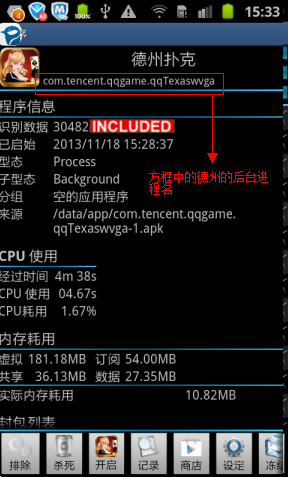 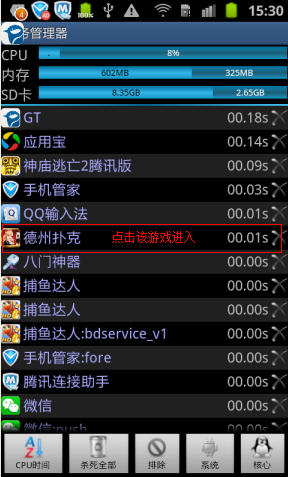 打开GT测试工具，在下方的标签中选择Plugin选项进入，再选择GTProcInfo进入被测程序的程序名选择。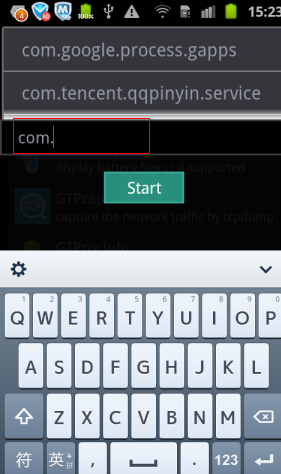 输入”com.”会出现自动匹配相关的进程名。选择好德州扑克的后台进程后，点击start后，star按钮变为stop，返回到Plugin界面。在Plugin界面，点击Log，就可以看到cpu占用率，流量、内存的监控数据。数据采取完后，点击右图中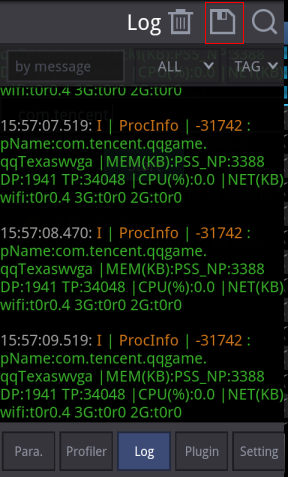 红框标记的保存按钮，弹出命名界面，可随便命名，点击OK保存。保存后的文件存储在SD卡---GT—log文件夹下。帧率测试a．在Plugin界面点击GTFrame，进入GTFrame界面点击star，会弹出root权限的提示，点击允许root。star按钮则变为stop（图一）。b．在下方选择Profiler选项，点击右上角的开始图标，点击开始，则会开始进行数据采取（图二）。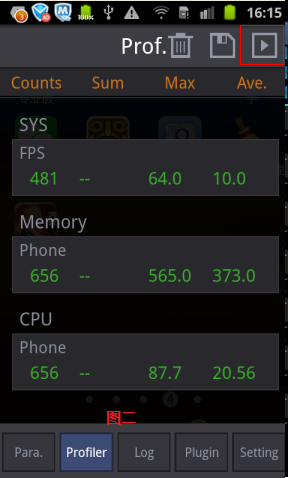 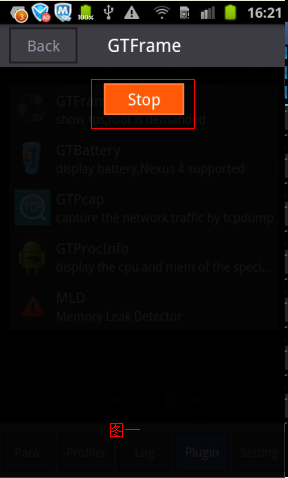 c.帧率数据保存：在Profiler界面点击右上方的停止按钮（上图二），在点击停止后才会出现保存按钮，点击保存，保存帧率数据，文件路径为SD卡—GT—Tlog文件夹下。提取有效数据使用excel表格打开log文件。打开后，会弹出下图中的提示，勾选分隔符选项，点击下一步。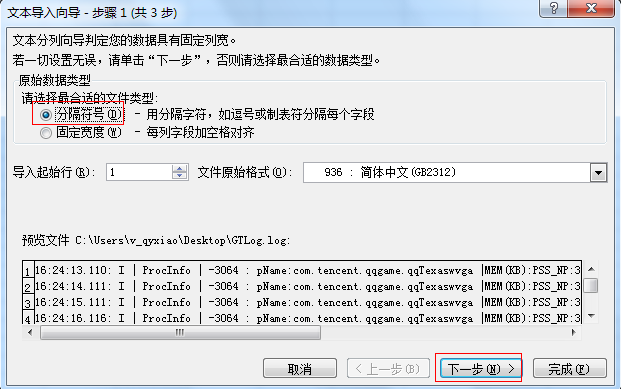 然后使用分隔符给原本的字符串分列，如下图：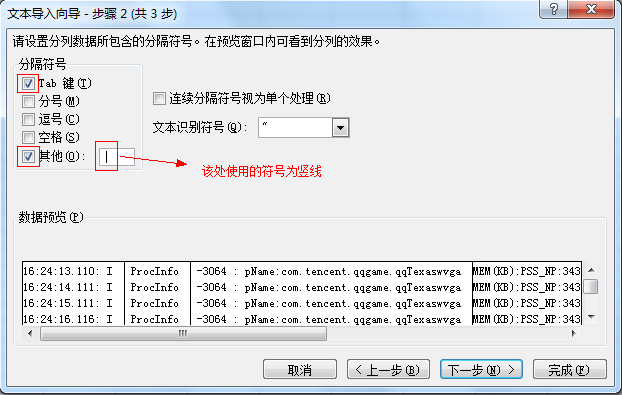 再点击下一步--完成，数据就分开成上图数据预览的样式。然后我们对有用数据再次进行分列操作，就能得到我们自己想要的数据形式。注意：在excel表格中，对单行数据进行再分列操作时，需要注意下一列的数据是否为有用的数据，因为在分列数据时，分列出来几列，就会覆盖后面几列数据，所以我们在分列时可先插入几列空白格。防止分列时覆盖有效数据。A．数据分列操作方法数据分列是为了让我们更好的更快的取到自己的有效数据，所以我们在对数据分列时，要注意观察自己需要的数据是什么样的，使用对应的分隔符，才能更好的取到有效数据。如：1.我们取时间的数据。右图所示：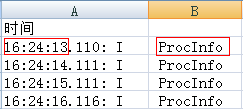 我们只需要列A中红框中的数字，可以发现这一串数字刚好中间为点。那我们可以使用分隔符“.”来分开这列数据。点而列B是无效的数据，所以我们可以不插入一列空白列。2.在excel表格中，选择列A—数据—分列，进入分列向导界面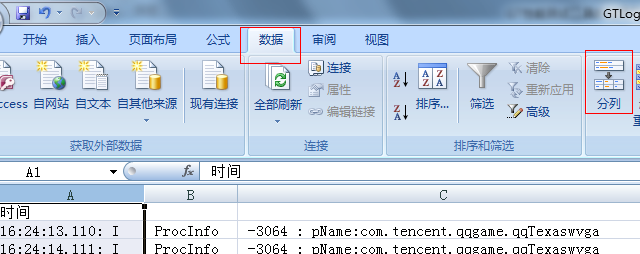 3.在分列向导界面点击下一步，选择分隔符号为“.”，然后点击下一步—完成，数据就被提取出来了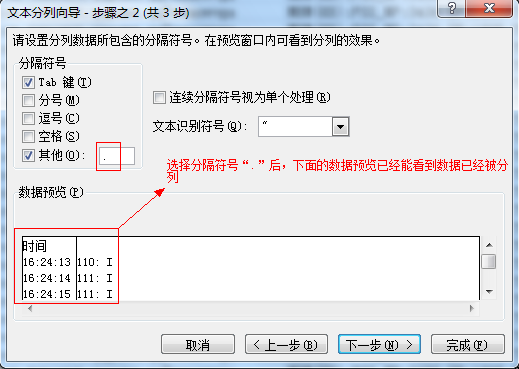 4.分列出来的效果如右图：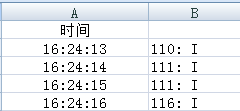  其中5-8点和提取时间的步骤一样，所以只给出使用分隔符。 5.内存数据在表格中显示为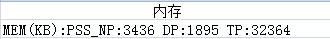 我们需要的只是TP的数据。在数据分列时分列符号为“：”。6.CPU的数据在表格中显示为分列时符号为“：”。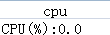 7.流量数据在表格中显示为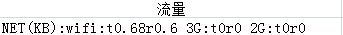  测试的是wifi流量则保留wifi的流量，3G的则取3G的流量。在分列数据时，先使用分隔符“：”把wifi、3G、2G的流量分开。然后单独使用分隔符“t”，“r”“可得到单独的数值。注意：该工具监控的流量值为增量8.数据分列后最后的样式为下图样式：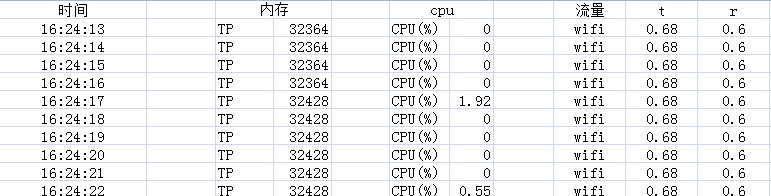 